UNIVERSIDADE FEDERAL DA PARAÍBA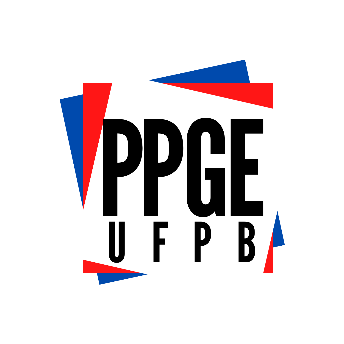 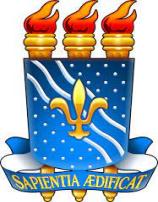 	PROGRAMA DE PÓS-GRADUAÇÃO EM EDUCAÇÃO	CENTRO DE EDUCAÇÃOSOLICITAÇÃO DE  (  ) DIÁRIAS  (  ) PASSAGENS     Em caso de veículo próprio, por favor informar a distância percorrida (em km): _________________1.IDENTIFICAÇÃO1.IDENTIFICAÇÃO(    )Servidor (Servidor da UFPB ou Servidor Convidado)(    )Não Servidor (Colaborador eventual, Dependente)(    )SEPE (Servidor de outra esfera de Poder- Estadual, Municipal, Judiciário, Legislativo, Empregado Público)(    )Acompanhante PCD(    )Outro. Especificar:(    )Servidor (Servidor da UFPB ou Servidor Convidado)(    )Não Servidor (Colaborador eventual, Dependente)(    )SEPE (Servidor de outra esfera de Poder- Estadual, Municipal, Judiciário, Legislativo, Empregado Público)(    )Acompanhante PCD(    )Outro. Especificar:(    )Servidor (Servidor da UFPB ou Servidor Convidado)(    )Não Servidor (Colaborador eventual, Dependente)(    )SEPE (Servidor de outra esfera de Poder- Estadual, Municipal, Judiciário, Legislativo, Empregado Público)(    )Acompanhante PCD(    )Outro. Especificar:(    )Servidor (Servidor da UFPB ou Servidor Convidado)(    )Não Servidor (Colaborador eventual, Dependente)(    )SEPE (Servidor de outra esfera de Poder- Estadual, Municipal, Judiciário, Legislativo, Empregado Público)(    )Acompanhante PCD(    )Outro. Especificar:(    )Servidor (Servidor da UFPB ou Servidor Convidado)(    )Não Servidor (Colaborador eventual, Dependente)(    )SEPE (Servidor de outra esfera de Poder- Estadual, Municipal, Judiciário, Legislativo, Empregado Público)(    )Acompanhante PCD(    )Outro. Especificar:(    )Servidor (Servidor da UFPB ou Servidor Convidado)(    )Não Servidor (Colaborador eventual, Dependente)(    )SEPE (Servidor de outra esfera de Poder- Estadual, Municipal, Judiciário, Legislativo, Empregado Público)(    )Acompanhante PCD(    )Outro. Especificar:(    )Servidor (Servidor da UFPB ou Servidor Convidado)(    )Não Servidor (Colaborador eventual, Dependente)(    )SEPE (Servidor de outra esfera de Poder- Estadual, Municipal, Judiciário, Legislativo, Empregado Público)(    )Acompanhante PCD(    )Outro. Especificar:(    )Servidor (Servidor da UFPB ou Servidor Convidado)(    )Não Servidor (Colaborador eventual, Dependente)(    )SEPE (Servidor de outra esfera de Poder- Estadual, Municipal, Judiciário, Legislativo, Empregado Público)(    )Acompanhante PCD(    )Outro. Especificar:(    )Servidor (Servidor da UFPB ou Servidor Convidado)(    )Não Servidor (Colaborador eventual, Dependente)(    )SEPE (Servidor de outra esfera de Poder- Estadual, Municipal, Judiciário, Legislativo, Empregado Público)(    )Acompanhante PCD(    )Outro. Especificar:(    )Servidor (Servidor da UFPB ou Servidor Convidado)(    )Não Servidor (Colaborador eventual, Dependente)(    )SEPE (Servidor de outra esfera de Poder- Estadual, Municipal, Judiciário, Legislativo, Empregado Público)(    )Acompanhante PCD(    )Outro. Especificar:(    )Servidor (Servidor da UFPB ou Servidor Convidado)(    )Não Servidor (Colaborador eventual, Dependente)(    )SEPE (Servidor de outra esfera de Poder- Estadual, Municipal, Judiciário, Legislativo, Empregado Público)(    )Acompanhante PCD(    )Outro. Especificar:(    )Servidor (Servidor da UFPB ou Servidor Convidado)(    )Não Servidor (Colaborador eventual, Dependente)(    )SEPE (Servidor de outra esfera de Poder- Estadual, Municipal, Judiciário, Legislativo, Empregado Público)(    )Acompanhante PCD(    )Outro. Especificar:(    )Servidor (Servidor da UFPB ou Servidor Convidado)(    )Não Servidor (Colaborador eventual, Dependente)(    )SEPE (Servidor de outra esfera de Poder- Estadual, Municipal, Judiciário, Legislativo, Empregado Público)(    )Acompanhante PCD(    )Outro. Especificar:(    )Servidor (Servidor da UFPB ou Servidor Convidado)(    )Não Servidor (Colaborador eventual, Dependente)(    )SEPE (Servidor de outra esfera de Poder- Estadual, Municipal, Judiciário, Legislativo, Empregado Público)(    )Acompanhante PCD(    )Outro. Especificar:Nome:Nome:Nome da mãe:Nome da mãe:CPF:CPF:DADOS BANCÁRIOSDADOS BANCÁRIOSDADOS BANCÁRIOSDADOS BANCÁRIOSDADOS BANCÁRIOSDADOS BANCÁRIOSRG:RG:ÓRGÃO EXPEDIDORÓRGÃO EXPEDIDORÓRGÃO EXPEDIDORÓRGÃO EXPEDIDORÓRGÃO EXPEDIDORÓRGÃO EXPEDIDORUFData de Expedição:Data de Expedição:Nº do Passaporte (se estrangeiro):Nº do Passaporte (se estrangeiro):Matrícula Siape:Matrícula Siape:Lotação/Órgão:Lotação/Órgão:Cargo/Função:Cargo/Função:EmailEmailEmailEmailEscolaridade do Cargo:Escolaridade do Cargo:Data de nascimento:Data de nascimento:TelefoneTelefoneTelefoneTelefone2.  OBJETO DA VIAGEM: (Motivação/Vinculação do Serviço ou Evento aos Programas e Projetos emandamento na UFPB)2.  OBJETO DA VIAGEM: (Motivação/Vinculação do Serviço ou Evento aos Programas e Projetos emandamento na UFPB)2.  OBJETO DA VIAGEM: (Motivação/Vinculação do Serviço ou Evento aos Programas e Projetos emandamento na UFPB)2.  OBJETO DA VIAGEM: (Motivação/Vinculação do Serviço ou Evento aos Programas e Projetos emandamento na UFPB)2.  OBJETO DA VIAGEM: (Motivação/Vinculação do Serviço ou Evento aos Programas e Projetos emandamento na UFPB)2.  OBJETO DA VIAGEM: (Motivação/Vinculação do Serviço ou Evento aos Programas e Projetos emandamento na UFPB)2.  OBJETO DA VIAGEM: (Motivação/Vinculação do Serviço ou Evento aos Programas e Projetos emandamento na UFPB)2.  OBJETO DA VIAGEM: (Motivação/Vinculação do Serviço ou Evento aos Programas e Projetos emandamento na UFPB)2.  OBJETO DA VIAGEM: (Motivação/Vinculação do Serviço ou Evento aos Programas e Projetos emandamento na UFPB)2.  OBJETO DA VIAGEM: (Motivação/Vinculação do Serviço ou Evento aos Programas e Projetos emandamento na UFPB)2.  OBJETO DA VIAGEM: (Motivação/Vinculação do Serviço ou Evento aos Programas e Projetos emandamento na UFPB)2.  OBJETO DA VIAGEM: (Motivação/Vinculação do Serviço ou Evento aos Programas e Projetos emandamento na UFPB)2.  OBJETO DA VIAGEM: (Motivação/Vinculação do Serviço ou Evento aos Programas e Projetos emandamento na UFPB)2.  OBJETO DA VIAGEM: (Motivação/Vinculação do Serviço ou Evento aos Programas e Projetos emandamento na UFPB)2.  OBJETO DA VIAGEM: (Motivação/Vinculação do Serviço ou Evento aos Programas e Projetos emandamento na UFPB)2.  OBJETO DA VIAGEM: (Motivação/Vinculação do Serviço ou Evento aos Programas e Projetos emandamento na UFPB)3. RELAÇÃO DE PERTINÊNCIA entre a função ou o cargo do Proposto com o objeto da viagem; relevância da prestação do serviço ou participação para as finalidades da UFPB 3. RELAÇÃO DE PERTINÊNCIA entre a função ou o cargo do Proposto com o objeto da viagem; relevância da prestação do serviço ou participação para as finalidades da UFPB 3. RELAÇÃO DE PERTINÊNCIA entre a função ou o cargo do Proposto com o objeto da viagem; relevância da prestação do serviço ou participação para as finalidades da UFPB 3. RELAÇÃO DE PERTINÊNCIA entre a função ou o cargo do Proposto com o objeto da viagem; relevância da prestação do serviço ou participação para as finalidades da UFPB 3. RELAÇÃO DE PERTINÊNCIA entre a função ou o cargo do Proposto com o objeto da viagem; relevância da prestação do serviço ou participação para as finalidades da UFPB 3. RELAÇÃO DE PERTINÊNCIA entre a função ou o cargo do Proposto com o objeto da viagem; relevância da prestação do serviço ou participação para as finalidades da UFPB 3. RELAÇÃO DE PERTINÊNCIA entre a função ou o cargo do Proposto com o objeto da viagem; relevância da prestação do serviço ou participação para as finalidades da UFPB 3. RELAÇÃO DE PERTINÊNCIA entre a função ou o cargo do Proposto com o objeto da viagem; relevância da prestação do serviço ou participação para as finalidades da UFPB 3. RELAÇÃO DE PERTINÊNCIA entre a função ou o cargo do Proposto com o objeto da viagem; relevância da prestação do serviço ou participação para as finalidades da UFPB 3. RELAÇÃO DE PERTINÊNCIA entre a função ou o cargo do Proposto com o objeto da viagem; relevância da prestação do serviço ou participação para as finalidades da UFPB 3. RELAÇÃO DE PERTINÊNCIA entre a função ou o cargo do Proposto com o objeto da viagem; relevância da prestação do serviço ou participação para as finalidades da UFPB 3. RELAÇÃO DE PERTINÊNCIA entre a função ou o cargo do Proposto com o objeto da viagem; relevância da prestação do serviço ou participação para as finalidades da UFPB 3. RELAÇÃO DE PERTINÊNCIA entre a função ou o cargo do Proposto com o objeto da viagem; relevância da prestação do serviço ou participação para as finalidades da UFPB 3. RELAÇÃO DE PERTINÊNCIA entre a função ou o cargo do Proposto com o objeto da viagem; relevância da prestação do serviço ou participação para as finalidades da UFPB 3. RELAÇÃO DE PERTINÊNCIA entre a função ou o cargo do Proposto com o objeto da viagem; relevância da prestação do serviço ou participação para as finalidades da UFPB 3. RELAÇÃO DE PERTINÊNCIA entre a função ou o cargo do Proposto com o objeto da viagem; relevância da prestação do serviço ou participação para as finalidades da UFPB 4. PERÍODO DE AFASTAMENTO4. PERÍODO DE AFASTAMENTO4. PERÍODO DE AFASTAMENTO4. PERÍODO DE AFASTAMENTO4. PERÍODO DE AFASTAMENTO4. PERÍODO DE AFASTAMENTO4. PERÍODO DE AFASTAMENTO4. PERÍODO DE AFASTAMENTO4. PERÍODO DE AFASTAMENTO4. PERÍODO DE AFASTAMENTO4. PERÍODO DE AFASTAMENTO4. PERÍODO DE AFASTAMENTO4. PERÍODO DE AFASTAMENTO4. PERÍODO DE AFASTAMENTO4. PERÍODO DE AFASTAMENTO4. PERÍODO DE AFASTAMENTOSAÍDASAÍDASAÍDASAÍDADataDataDataHorárioHorárioMISSÃO/COMPROMISSOMISSÃO/COMPROMISSOMISSÃO/COMPROMISSOMISSÃO/COMPROMISSODataDataDataHorário*Horário*RETORNORETORNORETORNORETORNODataDataDataHorárioHorário           * Os horários a serem descritos aqui têm por objetivo dar ao Solicitante de Passagem as informações necessárias para realizar a cotação de preços e consequente compra da passagem que atenda aos critérios de interesse da Administração, vedada escolha pelo Proposto.           * Os horários a serem descritos aqui têm por objetivo dar ao Solicitante de Passagem as informações necessárias para realizar a cotação de preços e consequente compra da passagem que atenda aos critérios de interesse da Administração, vedada escolha pelo Proposto.           * Os horários a serem descritos aqui têm por objetivo dar ao Solicitante de Passagem as informações necessárias para realizar a cotação de preços e consequente compra da passagem que atenda aos critérios de interesse da Administração, vedada escolha pelo Proposto.           * Os horários a serem descritos aqui têm por objetivo dar ao Solicitante de Passagem as informações necessárias para realizar a cotação de preços e consequente compra da passagem que atenda aos critérios de interesse da Administração, vedada escolha pelo Proposto.           * Os horários a serem descritos aqui têm por objetivo dar ao Solicitante de Passagem as informações necessárias para realizar a cotação de preços e consequente compra da passagem que atenda aos critérios de interesse da Administração, vedada escolha pelo Proposto.           * Os horários a serem descritos aqui têm por objetivo dar ao Solicitante de Passagem as informações necessárias para realizar a cotação de preços e consequente compra da passagem que atenda aos critérios de interesse da Administração, vedada escolha pelo Proposto.           * Os horários a serem descritos aqui têm por objetivo dar ao Solicitante de Passagem as informações necessárias para realizar a cotação de preços e consequente compra da passagem que atenda aos critérios de interesse da Administração, vedada escolha pelo Proposto.           * Os horários a serem descritos aqui têm por objetivo dar ao Solicitante de Passagem as informações necessárias para realizar a cotação de preços e consequente compra da passagem que atenda aos critérios de interesse da Administração, vedada escolha pelo Proposto.           * Os horários a serem descritos aqui têm por objetivo dar ao Solicitante de Passagem as informações necessárias para realizar a cotação de preços e consequente compra da passagem que atenda aos critérios de interesse da Administração, vedada escolha pelo Proposto.           * Os horários a serem descritos aqui têm por objetivo dar ao Solicitante de Passagem as informações necessárias para realizar a cotação de preços e consequente compra da passagem que atenda aos critérios de interesse da Administração, vedada escolha pelo Proposto.           * Os horários a serem descritos aqui têm por objetivo dar ao Solicitante de Passagem as informações necessárias para realizar a cotação de preços e consequente compra da passagem que atenda aos critérios de interesse da Administração, vedada escolha pelo Proposto.           * Os horários a serem descritos aqui têm por objetivo dar ao Solicitante de Passagem as informações necessárias para realizar a cotação de preços e consequente compra da passagem que atenda aos critérios de interesse da Administração, vedada escolha pelo Proposto.           * Os horários a serem descritos aqui têm por objetivo dar ao Solicitante de Passagem as informações necessárias para realizar a cotação de preços e consequente compra da passagem que atenda aos critérios de interesse da Administração, vedada escolha pelo Proposto.           * Os horários a serem descritos aqui têm por objetivo dar ao Solicitante de Passagem as informações necessárias para realizar a cotação de preços e consequente compra da passagem que atenda aos critérios de interesse da Administração, vedada escolha pelo Proposto.           * Os horários a serem descritos aqui têm por objetivo dar ao Solicitante de Passagem as informações necessárias para realizar a cotação de preços e consequente compra da passagem que atenda aos critérios de interesse da Administração, vedada escolha pelo Proposto.           * Os horários a serem descritos aqui têm por objetivo dar ao Solicitante de Passagem as informações necessárias para realizar a cotação de preços e consequente compra da passagem que atenda aos critérios de interesse da Administração, vedada escolha pelo Proposto.5. TRANSPORTE 5. TRANSPORTE 5. TRANSPORTE 5. TRANSPORTE 5. TRANSPORTE 5. TRANSPORTE 5. TRANSPORTE 5. TRANSPORTE 5. TRANSPORTE 5. TRANSPORTE 5. TRANSPORTE 5. TRANSPORTE 5. TRANSPORTE 5. TRANSPORTE 5. TRANSPORTE 5. TRANSPORTE Empresa terrestreVeículo OficialEmpresa AéreaEmpresa AéreaOutros:Outros:Outros:Outros:6. DÉBITO DO RECURSO6. DÉBITO DO RECURSO6. DÉBITO DO RECURSO6. DÉBITO DO RECURSO6. DÉBITO DO RECURSO6. DÉBITO DO RECURSO6. DÉBITO DO RECURSO6. DÉBITO DO RECURSO6. DÉBITO DO RECURSO6. DÉBITO DO RECURSO6. DÉBITO DO RECURSOReitoriaCâmpus ________________ProjetoOutros:7. JUSTIFICATIVA Passagens com qualquer uma das características abaixo somente serão emitidas mediante justificativa.Justifique todos os itens nos quais se enquadre a solicitação.7. JUSTIFICATIVA Passagens com qualquer uma das características abaixo somente serão emitidas mediante justificativa.Justifique todos os itens nos quais se enquadre a solicitação.7. JUSTIFICATIVA Passagens com qualquer uma das características abaixo somente serão emitidas mediante justificativa.Justifique todos os itens nos quais se enquadre a solicitação.7. JUSTIFICATIVA Passagens com qualquer uma das características abaixo somente serão emitidas mediante justificativa.Justifique todos os itens nos quais se enquadre a solicitação.7. JUSTIFICATIVA Passagens com qualquer uma das características abaixo somente serão emitidas mediante justificativa.Justifique todos os itens nos quais se enquadre a solicitação.7. JUSTIFICATIVA Passagens com qualquer uma das características abaixo somente serão emitidas mediante justificativa.Justifique todos os itens nos quais se enquadre a solicitação.7. JUSTIFICATIVA Passagens com qualquer uma das características abaixo somente serão emitidas mediante justificativa.Justifique todos os itens nos quais se enquadre a solicitação.7. JUSTIFICATIVA Passagens com qualquer uma das características abaixo somente serão emitidas mediante justificativa.Justifique todos os itens nos quais se enquadre a solicitação.7. JUSTIFICATIVA Passagens com qualquer uma das características abaixo somente serão emitidas mediante justificativa.Justifique todos os itens nos quais se enquadre a solicitação.7. JUSTIFICATIVA Passagens com qualquer uma das características abaixo somente serão emitidas mediante justificativa.Justifique todos os itens nos quais se enquadre a solicitação.Viagem urgente (menos de 20 dias de antecedência):Viagem urgente (menos de 20 dias de antecedência):Viagem urgente (menos de 20 dias de antecedência):Final de semana:Final de semana:Final de semana:Especificação de aeroporto:Especificação de aeroporto:Especificação de aeroporto:Grupo de mais de 5 pessoas:Grupo de mais de 5 pessoas:Grupo de mais de 5 pessoas:Viagem com mais de 30 diárias acumuladas no exercício:Viagem com mais de 30 diárias acumuladas no exercício:Viagem com mais de 30 diárias acumuladas no exercício:TERMO DE COMPROMISSOPelo presente, comprometo-me a:a) Restituir, em cinco dias contados a partir da data de retorno à UFPB, as diárias recebidas em excesso;b) Arcar com a multa imposta pelas empresas aéreas, quando descumprir os horários por elas estabelecidos, para chegada ao aeroporto;c) Arcar com as despesas de alterações de horário de voo, quando não for de interesse da instituição.d) Restituir o canhoto das passagens utilizadas junto com a Prestação de Contas da Viagem (Relatório de viagem e certificado do evento, se existir) no prazo de 5 dias;e) Apresentar na Prestação de Contas documentos que venham a comprovar a efetiva realização das atividades previstas, tais como atas de reunião, declaração/certificados de participação ou presença, entre outros.e) Qualquer alteração de viagem que ocasione a não utilização do bilhete comprado pelo MEC, será de responsabilidade do proposto comunicar ao MEC, com pelo menos um dia útil de antecedência da data prevista para o embarque, por mensagem ao correio eletrônico: dcdp@mec.gov.br.TERMO DE COMPROMISSOPelo presente, comprometo-me a:a) Restituir, em cinco dias contados a partir da data de retorno à UFPB, as diárias recebidas em excesso;b) Arcar com a multa imposta pelas empresas aéreas, quando descumprir os horários por elas estabelecidos, para chegada ao aeroporto;c) Arcar com as despesas de alterações de horário de voo, quando não for de interesse da instituição.d) Restituir o canhoto das passagens utilizadas junto com a Prestação de Contas da Viagem (Relatório de viagem e certificado do evento, se existir) no prazo de 5 dias;e) Apresentar na Prestação de Contas documentos que venham a comprovar a efetiva realização das atividades previstas, tais como atas de reunião, declaração/certificados de participação ou presença, entre outros.e) Qualquer alteração de viagem que ocasione a não utilização do bilhete comprado pelo MEC, será de responsabilidade do proposto comunicar ao MEC, com pelo menos um dia útil de antecedência da data prevista para o embarque, por mensagem ao correio eletrônico: dcdp@mec.gov.br.TERMO DE COMPROMISSOPelo presente, comprometo-me a:a) Restituir, em cinco dias contados a partir da data de retorno à UFPB, as diárias recebidas em excesso;b) Arcar com a multa imposta pelas empresas aéreas, quando descumprir os horários por elas estabelecidos, para chegada ao aeroporto;c) Arcar com as despesas de alterações de horário de voo, quando não for de interesse da instituição.d) Restituir o canhoto das passagens utilizadas junto com a Prestação de Contas da Viagem (Relatório de viagem e certificado do evento, se existir) no prazo de 5 dias;e) Apresentar na Prestação de Contas documentos que venham a comprovar a efetiva realização das atividades previstas, tais como atas de reunião, declaração/certificados de participação ou presença, entre outros.e) Qualquer alteração de viagem que ocasione a não utilização do bilhete comprado pelo MEC, será de responsabilidade do proposto comunicar ao MEC, com pelo menos um dia útil de antecedência da data prevista para o embarque, por mensagem ao correio eletrônico: dcdp@mec.gov.br.TERMO DE COMPROMISSOPelo presente, comprometo-me a:a) Restituir, em cinco dias contados a partir da data de retorno à UFPB, as diárias recebidas em excesso;b) Arcar com a multa imposta pelas empresas aéreas, quando descumprir os horários por elas estabelecidos, para chegada ao aeroporto;c) Arcar com as despesas de alterações de horário de voo, quando não for de interesse da instituição.d) Restituir o canhoto das passagens utilizadas junto com a Prestação de Contas da Viagem (Relatório de viagem e certificado do evento, se existir) no prazo de 5 dias;e) Apresentar na Prestação de Contas documentos que venham a comprovar a efetiva realização das atividades previstas, tais como atas de reunião, declaração/certificados de participação ou presença, entre outros.e) Qualquer alteração de viagem que ocasione a não utilização do bilhete comprado pelo MEC, será de responsabilidade do proposto comunicar ao MEC, com pelo menos um dia útil de antecedência da data prevista para o embarque, por mensagem ao correio eletrônico: dcdp@mec.gov.br.TERMO DE COMPROMISSOPelo presente, comprometo-me a:a) Restituir, em cinco dias contados a partir da data de retorno à UFPB, as diárias recebidas em excesso;b) Arcar com a multa imposta pelas empresas aéreas, quando descumprir os horários por elas estabelecidos, para chegada ao aeroporto;c) Arcar com as despesas de alterações de horário de voo, quando não for de interesse da instituição.d) Restituir o canhoto das passagens utilizadas junto com a Prestação de Contas da Viagem (Relatório de viagem e certificado do evento, se existir) no prazo de 5 dias;e) Apresentar na Prestação de Contas documentos que venham a comprovar a efetiva realização das atividades previstas, tais como atas de reunião, declaração/certificados de participação ou presença, entre outros.e) Qualquer alteração de viagem que ocasione a não utilização do bilhete comprado pelo MEC, será de responsabilidade do proposto comunicar ao MEC, com pelo menos um dia útil de antecedência da data prevista para o embarque, por mensagem ao correio eletrônico: dcdp@mec.gov.br.TERMO DE COMPROMISSOPelo presente, comprometo-me a:a) Restituir, em cinco dias contados a partir da data de retorno à UFPB, as diárias recebidas em excesso;b) Arcar com a multa imposta pelas empresas aéreas, quando descumprir os horários por elas estabelecidos, para chegada ao aeroporto;c) Arcar com as despesas de alterações de horário de voo, quando não for de interesse da instituição.d) Restituir o canhoto das passagens utilizadas junto com a Prestação de Contas da Viagem (Relatório de viagem e certificado do evento, se existir) no prazo de 5 dias;e) Apresentar na Prestação de Contas documentos que venham a comprovar a efetiva realização das atividades previstas, tais como atas de reunião, declaração/certificados de participação ou presença, entre outros.e) Qualquer alteração de viagem que ocasione a não utilização do bilhete comprado pelo MEC, será de responsabilidade do proposto comunicar ao MEC, com pelo menos um dia útil de antecedência da data prevista para o embarque, por mensagem ao correio eletrônico: dcdp@mec.gov.br.TERMO DE COMPROMISSOPelo presente, comprometo-me a:a) Restituir, em cinco dias contados a partir da data de retorno à UFPB, as diárias recebidas em excesso;b) Arcar com a multa imposta pelas empresas aéreas, quando descumprir os horários por elas estabelecidos, para chegada ao aeroporto;c) Arcar com as despesas de alterações de horário de voo, quando não for de interesse da instituição.d) Restituir o canhoto das passagens utilizadas junto com a Prestação de Contas da Viagem (Relatório de viagem e certificado do evento, se existir) no prazo de 5 dias;e) Apresentar na Prestação de Contas documentos que venham a comprovar a efetiva realização das atividades previstas, tais como atas de reunião, declaração/certificados de participação ou presença, entre outros.e) Qualquer alteração de viagem que ocasione a não utilização do bilhete comprado pelo MEC, será de responsabilidade do proposto comunicar ao MEC, com pelo menos um dia útil de antecedência da data prevista para o embarque, por mensagem ao correio eletrônico: dcdp@mec.gov.br.TERMO DE COMPROMISSOPelo presente, comprometo-me a:a) Restituir, em cinco dias contados a partir da data de retorno à UFPB, as diárias recebidas em excesso;b) Arcar com a multa imposta pelas empresas aéreas, quando descumprir os horários por elas estabelecidos, para chegada ao aeroporto;c) Arcar com as despesas de alterações de horário de voo, quando não for de interesse da instituição.d) Restituir o canhoto das passagens utilizadas junto com a Prestação de Contas da Viagem (Relatório de viagem e certificado do evento, se existir) no prazo de 5 dias;e) Apresentar na Prestação de Contas documentos que venham a comprovar a efetiva realização das atividades previstas, tais como atas de reunião, declaração/certificados de participação ou presença, entre outros.e) Qualquer alteração de viagem que ocasione a não utilização do bilhete comprado pelo MEC, será de responsabilidade do proposto comunicar ao MEC, com pelo menos um dia útil de antecedência da data prevista para o embarque, por mensagem ao correio eletrônico: dcdp@mec.gov.br.EmAssinatura do proposto(Pode ser assinado digitalmente pelo SIPAC)Assinatura do proposto(Pode ser assinado digitalmente pelo SIPAC)9. DE ACORDO:9. DE ACORDO:9. DE ACORDO:9. DE ACORDO:9. DE ACORDO:9. DE ACORDO:9. DE ACORDO:9. DE ACORDO:9. DE ACORDO:9. DE ACORDO:Chefia ImediataCarimbo Identificação ou assinatura digital pelo SIPACChefia ImediataCarimbo Identificação ou assinatura digital pelo SIPACChefia ImediataCarimbo Identificação ou assinatura digital pelo SIPACChefia ImediataCarimbo Identificação ou assinatura digital pelo SIPACAutoridade Concedente  Carimbo Identificação ou assinatura digital pelo SIPACAutoridade Concedente  Carimbo Identificação ou assinatura digital pelo SIPACAutoridade Concedente  Carimbo Identificação ou assinatura digital pelo SIPAC